＜豊川霞堤防の位置と、2023年6月2－3日の浸水状況＞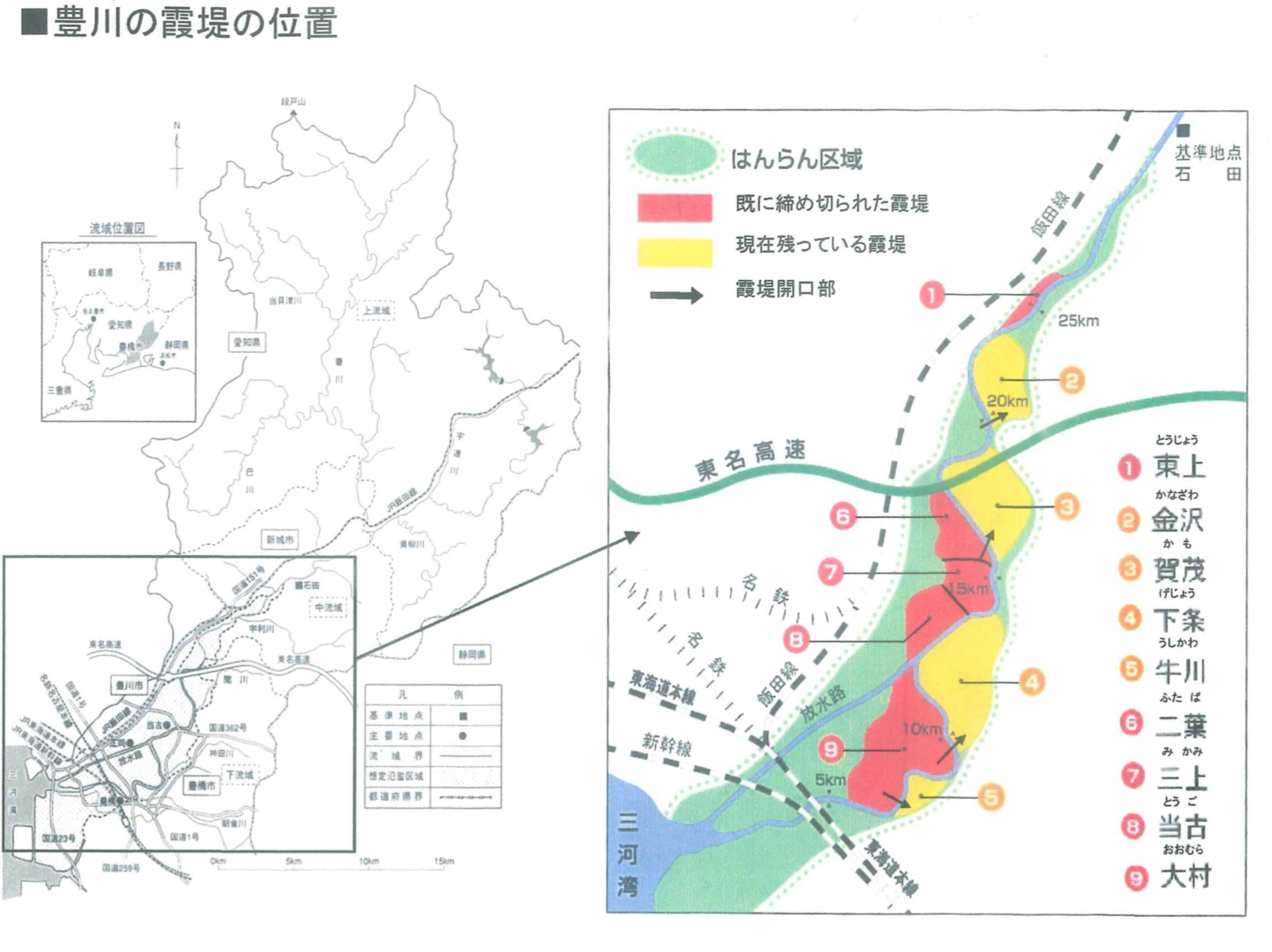 豊川流域の9つの霞堤（赤：すでに封鎖、黄：健在）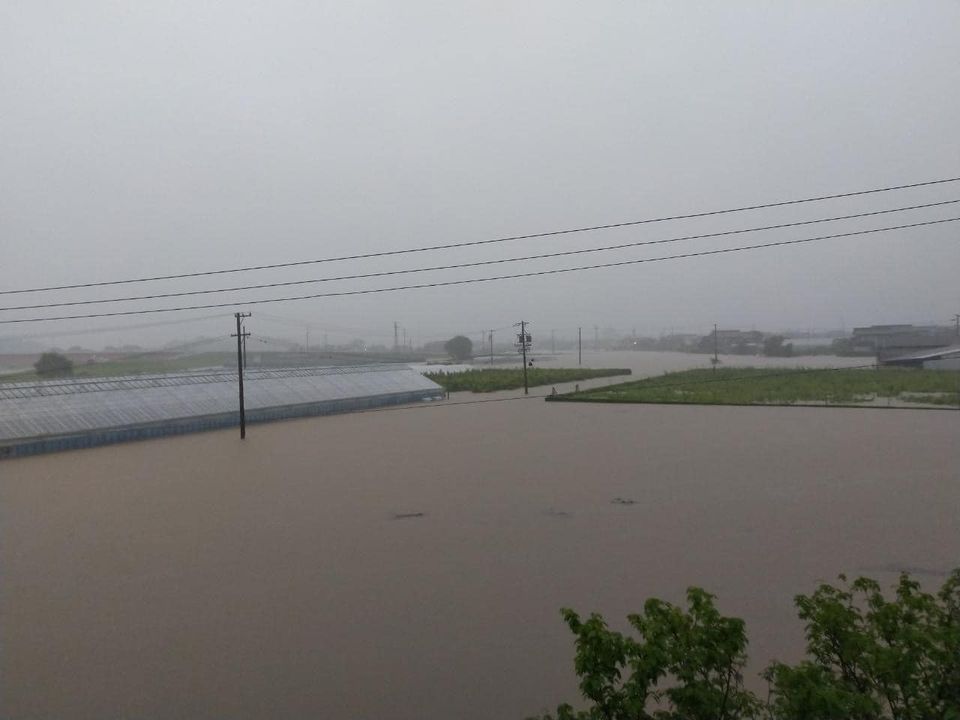 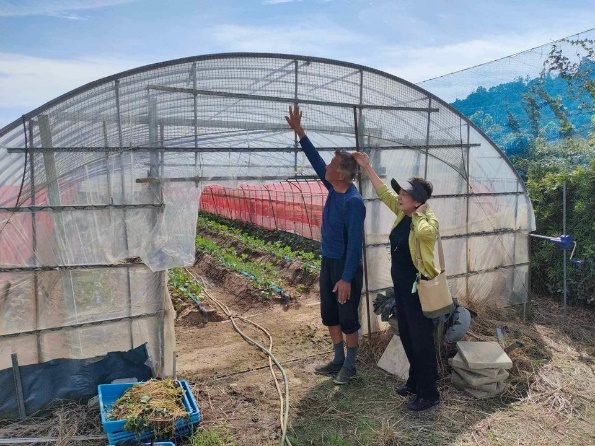 2023年6月3日 金沢霞堤内の氾濫　　　　　　　「ここまで水が！」（写真提供：小野田泰博）　　　　　　　　（写真提供：古谷桂信）出典　「豊川の霞堤」国土交通省中部地方整備局豊橋河川事務所（平成25年10月31日修正）、写真は、令和5年6月3日、豊川の霞堤（豊橋市）視察の際に撮影令和5年11月9日　参議院国土交通委員会　国民民主党・新緑風会　嘉田由紀子　　　資料１